Saint Joseph’s 
Port Our Lady of   Middle Park
parish of port melbourne/middle park - in the care of the carmelites since 1882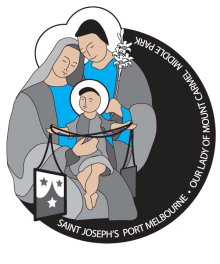 Sacramental Program Enrolment First Eucharist 2023Please fill in all details. If you have not previously provided us with a copy of your child’s Baptism certificate (eg for First Reconciliation) a copy MUST be returned with this formChild’s FULL Name _______________________     _______________________				         FAMILY NAME			 CHRISTIAN NAMESPreferred Name (if different from above) ________________________________ Address _________________________________________________________Telephone  ________________                   Mobile _______________________ Email ____________________________________________________________Date of Birth ____/____/_________ 	Date of Baptism ____/____/___Place of Baptism ____________________________    ____________________				        NAME OF CHURCH   		SUBURB/STATEDate & Place of First Reconciliation ___/___/___ at _____________________                                                                                         DATE                                NAME OF CHURCHSchool ____________________________ Grade/Year Level in 2023 ____Parent/s (or Guardian/s) Names _______________________________    ______________________________	      MOTHER (or Guardian)				     FATHER (or Guardian)We are committed to providing our family’s support and to participating in the preparation for the reception of the Sacrament.By typing or signing your name below you are agreeing to this commitment._______________________________    _____________________________                		PARENT				CHILDPhotography/video Protocols at the SacramentsParents should take photographs/videos of their own children only. It is important to consider the privacy of other children and young people and respect the wishes of parents (or carers) who do not wish their children to be photographed or videoed... If parents or carers do not wish their child to be photographed or videoed in a group setting, you need to inform the Sacramental Coordinator, and you are also responsible to take your child aside so that they do not participate in these events.If you do want to take a photograph/video of another child you need to get the permission of the parent.I  ………………………………………… (parent/guardian’s name)   do   do notagree to follow the above photography/video protocols during the Sacramental program.------------------------------------------Parent/Guardian SignaturePlease return by Sunday 1 October 2023 by email toparish@sj-mc.org.auCarmelite Parish Office, 274 Rouse Street, Port Melbourne 3207Telephone 9681 9600 Website www.sj-mc.org.au There is a fee of $50.00 per child to cover costs of booklets and other preparation material.  Please use the form below to pay this amount.Payment Methods	Cash	                                              Electronic Funds TransferCash payments can only be made at the       Account: Port Melbourne/Middle Park ParishParish Office 9.30 to 4.00pm                        Bank: NAB BSB 083347 Acc: 582168515Monday to Friday                                        Reference: Family Name plus the word  	                                             “Euch”Credit CardMastercard 	Visa Expiry Date: ___ / ___Card No:   CVC:   Card Holder’s Name 	_____________________________________________	 Sacramental Program 2023St Joseph’s, Port Melbourne & Our Lady of Mt Carmel, Middle ParkPlease noteOur parish offers a preparation program for children celebrating the Sacraments of Reconciliation, First Eucharist and Confirmation either through Galilee School or via a home preparation program facilitated by parents. These Sacraments complete your child’s initiation into the Catholic Church which was begun at Baptism. Baptised children in grade 4 and above who have made their 1st Reconciliation are eligible to celebrate 1st Eucharist.In 2023 children enrolled to receive the Sacrament of First Eucharist will be prepared in two different ways.Children enrolled at Galilee Catholic Primary School will be prepared by their class teachers, the school’s Faith Leader and Parish Priests during school hours.Please Note: All Galilee students (regardless of their Parish) will receive this sacrament together on a date and time to be advised at SSPP Church, South Melbourne.Children who are enrolled at a school other than Galilee School, will be prepared at home by their parents using a parent led, family preparation program titled: “Eucharist” published by the Diocese of Broken Bay. For families not at Galilee School there will be a Parent Information Session on 7.00pm Wednesday 4 October 2023 in the O’Connor-Pilkington Rooms between the Carmelite Hall and Our Lady of Mount Carmel Church in Richardson Street, Middle Park. During this session each family will receive a copy of the parent / program booklet and taken through the four sessions which make up the program. Therefore, it is important that one parent at least attend this information session.  Please note the date above for the actual celebration of the Sacrament. This celebration also involves the whole family.First Eucharist:  Non Galilee Parent preparation program at home.First Eucharist:  Non Galilee Parent preparation program at home.ENROLMENTS Enrolments are now open and close on Sunday 1 October 2023. Close Date:  Sunday 1 October 2023FAMILY INFORMATION SESSIONThis session is for both parent/carer/guardian and for the First Eucharist Candidate. This session is MANDATORY.If you are NOT able to attend, this session, we suggest you enrol for the 2024 program.Date:    Wednesday 4 October 2023Time:     7.00pm Venue:   O’Connor/Pilkington Rooms, Middle ParkAll preparation sessions will be led by parents and undertaken at home.Session 1 – Week beginning Monday 9 October 2023All preparation sessions will be led by parents and undertaken at home.Session 2 – Week beginning Monday 16 October 2023All preparation sessions will be led by parents and undertaken at home.Session 3 – Week beginning Monday 23 October 2023All preparation sessions will be led by parents and undertaken at home.Session 4 – Week beginning Monday 30 October 2023WELCOME MASS AND PRACTICEThis session is COMPULSORY.Date:    Sunday 29 October 2023Time:     10.30am Mass Venue:   Our Lady of Mount Carmel, Middle ParkSACRAMENT OF FIRST EUCHARIST This session is COMPULSORY.Date:    Saturday 11 November 2023 Time:     5.00pm Vigil Mass Venue:   Our Lady of Mount Carmel, Middle Park